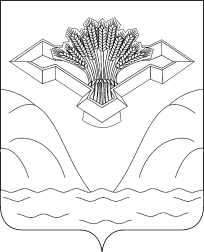 Российская  ФедерацияСамарская  областьСОБРАНИЕ ПРЕДСТАВИТЕЛЕЙ СЕЛЬСКОГО ПОСЕЛЕНИЯ ПИСКАЛЫМУНИЦИПАЛЬНОГО РАЙОНА СТАВРОПОЛЬСКИЙСАМАРСКОЙ ОБЛАСТИРЕШЕНИЕ          от 08.04.2020 года                                  № 194Об утверждении Порядка сообщения лицами, замещающими муниципальные должности, в органах местного самоуправления сельского поселения Пискалы, о возникновении личной заинтересованности, которая приводит или может привести к конфликту интересовВ с Федеральным законом от 06.10.2003г. № 131-ФЗ «Об общих принципах организации местного самоуправления в Российской Федерации», с частью 2 статьи 11 Федерального закона от 25.12.2008г № 273-ФЗ «О противодействии коррупции»,  подпунктом б пункта 8 Указа Президента РФ от 22.12.2015г N650 "О порядке сообщения лицами, замещающими отдельные государственные должности Российской Федерации, должности федеральной государственной службы, и иными лицами о возникновении личной заинтересованности при исполнении должностных обязанностей, которая приводит или может привести к конфликту интересов, и о внесении изменений в некоторые акты Президента Российской Федерации", руководствуясь Уставом сельского поселения Пискалы  муниципального района Ставропольский Самарской области, Собрание Представителей  сельского поселения Пискалы муниципального района Ставропольский Самарской областиРЕШИЛО:Утвердить Порядок сообщения лицами, замещающими муниципальные должности, в органах местного самоуправления сельского поселения Пискалы, о возникновении личной заинтересованности, которая приводит или может привести к конфликту интересов, согласно приложению к настоящему Решению.2. Опубликовать настоящее Решение в газете «Вестник сельского поселения Пискалы» и на официальном сайте администрации сельского поселения Пискалы – piskali.stavrsp.ru.Председатель Собрания Представителей                                                       	 сельского поселения Пискалы                               _____________ А.А.Рассолов                                                                                   приложение к решениюСобрание представителей сельского поселения Пискалы	   № 194 от 08.04.2020 г.Порядок сообщения лицами, замещающими муниципальные должности в органах местного самоуправления сельского поселения Пискалы, о возникновении личной заинтересованности, которая приводит или может привести к конфликту интересовНастоящий Порядок разработан на основании статей 14, 15, 16, 36 и 40 Федерального закона от 06.10.2003г. № 131-ФЗ «Об общих принципах организации местного самоуправления в Российской Федерации», статьи 10, части 2 статьи 11, части 4.1 статьи 12.1 Федерального закона от 25.12.2008г. № 273-ФЗ «О противодействии коррупции», Указа Президента Российской Федерации от 22.12.2015г. № 650 «О порядке сообщения лицами, замещающими отдельные государственные должности Российской Федерации, должности федеральной государственной службы, и иными лицами о возникновении личной заинтересованности при исполнении должностных обязанностей, которая приводит или может привести к конфликту интересов, и о внесении изменений в некоторые акты Президента Российской Федерации», Устава сельского поселения Пискалы, Под конфликтом интересов понимается ситуация, при которой личная заинтересованность (прямая или косвенная) лица, замещающего муниципальную должность, влияет или может повлиять на надлежащее, объективное и беспристрастное осуществление им возложенных на него полномочий. Под личной заинтересованностью понимается возможность получения доходов в виде денег, иного имущества, в том числе имущественных прав, услуг имущественного характера, результатов выполненных работ или каких-либо выгод (преимуществ) лицом, замещающим муниципальную должность, и (или) состоящими с ним в близком родстве или свойстве лицами (родителями, супругами, детьми, братьями, сестрами, а также братьями, сестрами, родителями, детьми супругов и супругами детей), гражданами или организациями, с которыми лицо, замещающее муниципальную должность, и (или) лица, состоящие с ним в близком родстве или свойстве, связаны имущественными, корпоративными или иными близкими отношениями. Сообщение оформляется в письменной форме в виде уведомления о возникновении личной заинтересованности при исполнении должностных обязанностей, которая приводит или может привести к конфликту интересов (далее - уведомление). В случае возникновения у лица, замещающего муниципальную должность, личной заинтересованности, которая приводит или может привести к конфликту интересов, оно обязано направить нанимателю – председателю Собрания представителей сельского поселения Пискалы уведомление по форме согласно приложению 1 к настоящему Порядку.Уведомление регистрируется в журнале регистрации уведомлений по форме согласно приложению 2 к настоящему Порядку. Копия уведомления с отметкой о регистрации выдается лицу, замещающему муниципальную должность, на руки под роспись в журнале регистрации уведомлений либо направляется по почте с уведомлением о получении. Уведомление с отметкой о регистрации в течение 2 рабочих дней после его регистрации направляется председателем в комиссию по урегулированию конфликта интересов лиц, замещающих муниципальные должности в органах местного самоуправления сельского поселения Пискалы (далее - Комиссия). Уведомление о возникновении личной заинтересованности при исполнении должностных обязанностей, которое приводит или может привести к конфликту интересов, рассматривается Комиссией в течение 20 дней со дня поступления в Комиссию. Комиссия формируется на основании Решения Собрания представителей сельского поселения Пискалы и осуществляет свою деятельность на постоянной основе.Комиссия формируется из числа депутатов Собрания представителей сельского поселения Пискалы, администрации сельского поселения Пискалы.В состав Комиссии входят председатель Комиссии, его заместитель, секретарь и члены Комиссии.Заседание Комиссии считается правомочным, если на нем присутствует половина от общего числа членов Комиссии. При принятии комиссией решения, в случае равного числа голосов членов комиссии, поданных «за» и «против», голос председателя комиссии (председательствующего на заседании) является решающим. При осуществлении проверки Комиссия вправе проводить собеседование с лицом, замещающим муниципальную должность, представившим уведомление, а также получать от него письменные пояснения.Председатель Комиссии может направлять в установленном порядке запросы в государственные органы, органы местного самоуправления и заинтересованные организации. По итогам рассмотрения уведомления Комиссия осуществляет подготовку мотивированного заключения.Мотивированное заключение должно содержать:а) информацию, изложенную в уведомлении;б) информацию, полученную от государственных органов, органов местного самоуправления и заинтересованных организаций на основании запросов;в) мотивированный вывод по результатам предварительного рассмотрения уведомления, а также рекомендации для принятия одного из решений в соответствии с пунктом 15 настоящего Порядка или иного решения. Срок рассмотрения уведомления при подготовке запросов в государственные органы, органы местного самоуправления и заинтересованные организации может быть продлен, но не более чем на 30 дней, о чем соответственно уведомляется комиссия и лицо, замещающее муниципальную должность. С мотивированным заключением в обязательном порядке должно быть ознакомлено лицо, замещающее муниципальную должность.Комиссией по результатам рассмотрения уведомления с учетом мотивированного заключения принимается одно из следующих решений:а) признать, что при исполнении лицом, замещающим муниципальную должность, должностных обязанностей конфликт интересов отсутствует;б) признать, что при исполнении лицом, замещающим муниципальную должность, должностных обязанностей личная заинтересованность приводит или может привести к конфликту интересов.В этом случае Комиссия рекомендует лицу, замещающему муниципальную должность, и (или) руководителю органа местного самоуправления сельского поселения Пискалы принять меры по урегулированию конфликта интересов или по недопущению его возникновения;в) признать, что лицо, замещающее муниципальную должность, не соблюдало требования об урегулировании конфликта интересов.В этом случае Комиссия рекомендует органам местного самоуправления сельского поселения Пискалы применить к лицу, замещающему муниципальную должность, конкретную меру ответственности.Решение Комиссии направляется лицу, замещающему муниципальную должность и направившему соответствующую информацию, а также руководителю органа местного самоуправления сельского поселения Пискалы не позднее пяти дней со дня его принятия.16. Уведомление и иные материалы, связанные с рассмотрением уведомления, приобщаются к личному делу лица, замещающего муниципальную должность и (или) хранятся в кадровой службе соответствующего органа местного самоуправления сельского поселения Пискалы.Приложение 1к Порядку сообщения лицами, замещающими муниципальные должности, в органах местного самоуправления сельского поселения Пискалы, о возникновении личной заинтересованности, которая приводит или может привести к конфликту интересов                                                    ___________________________________________________                                                             (Ф.И.О. председателя Собрания представителей)                                                   от _______________________________________________,                                                           (Ф.И.О. замещающего муниципальную должность)                                                    __________________________________________________                                                                     (указывается наименование должности)УВЕДОМЛЕНИЕо возникновении личной заинтересованности при исполнениидолжностных обязанностей, которая приводитили может привести к конфликту интересовСообщаю о возникновении у меня личной заинтересованности при исполнении должностных обязанностей, которая приводит или может привести к конфликту интересов (нужное подчеркнуть).Обстоятельства, являющиеся основанием возникновения личной заинтересованности:______________________________________________________
Должностные обязанности, на исполнение которых влияет или может повлиять личная заинтересованность:   _____________________________________Предлагаемые меры по предотвращению или урегулированию конфликта интересов:
 Намереваюсь (не   намереваюсь) лично присутствовать на заседании комиссии по соблюдению требований к служебному поведению муниципальных служащих и урегулированию конфликта интересов при рассмотрении настоящего уведомления (нужное подчеркнуть)."__" ___________ 20__ г.       ___________________________________      __________________                                                                (подпись лица направляющего уведомление)          (расшифровка подписи)	Приложение 2 к Порядку сообщения лицами, сообщения лицами, замещающими муниципальные должности, должности муниципальной службы в администрации сельского поселения Пискалы , о возникновении личной заинтересованности при исполнении должностных обязанностей, которая приводит или может привести к конфликту интересовЖурнал регистрации уведомленийо возникновении личной заинтересованности при исполнении должностных обязанностей, которая приводит или может привести к конфликту интересовNп/пРегистрационный номер уведомленияДатарегистрацииуведомленияУведомлениепредставлено Ф.И.О. должностьУведомление зарегистрировано Ф.И.О.должность, подпись Отметка о получении копии уведомления (копию получил, подпись) либо о направлении копии уведомления по почте123456